Publicado en San Francisco, California el 27/07/2022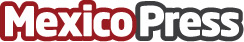 Incode, El Unicornio Mexicano, nombra nuevos vicepresidentes de negocio para la región de Norteamérica y EuropaShane Moore es el vicepresidente de Norteamérica y Andre Stewart de Europa, Oriente Medio y África. Los nombramientos reflejan el crecimiento y la rápida expansión de la empresa a nivel global. 
Datos de contacto:-5529227047Nota de prensa publicada en: https://www.mexicopress.com.mx/incode-el-unicornio-mexicano-nombra-nuevos Categorías: Nacional Nombramientos Ciberseguridad http://www.mexicopress.com.mx